
Тема урока: Алгоритмы письменного сложения и вычитания многозначных чисел.
4класс УМК «Школа России» (учебник, с. 60)организационная структура  урокаЦель деятельности учителяСпособствовать развитию умений применять переместительное и сочетательное свойства сложения, выбирать удобный способ для устных и письменных вычислений, решать текстовые задачи, определять верные и неверные равенстваТип урокаКомплексное применение знаний и способов действийПланируемые 
образовательные 
результатыПредметные (объем освоения и уровень владения компетенциями): научатся применять переместительное и сочетательное свойства сложения, выбирать удобный способ для устных и письменных вычислений, решать текстовые задачи, определять верные и неверные равенства.Метапредметные (компоненты культурно-компетентностного опыта/приобретенная компетентность): овладеют способ-ностью понимать учебную задачу урока, отвечать на вопросы, обобщать собственные представления; слушают собеседника и ведут диалог, оценивают свои достижения на уроке; умеют вступать в речевое общение, пользоваться учебником.Личностные: проявляют интерес, переходящий в потребность к расширению знаний, к применению поисковых и творческих подходов к выполнению заданийметоды и формы 
обученияФормы: фронтальная, индивидуальная. Методы: словесный, наглядный, практическийОбразовательные 
ресурсы1. Математика. 3–4 классы : поурочные планы по программе «Школа России». – Волгоград : Учитель, 2012. – 1 электрон. опт. диск (CD-ROM).2. http://rusfolder.com/324745793. http://iviespechschool. ucoz.ru/blog/orgmoment_uroka_v_pomoshh_uchitelju_nachalnykh_klassov/2011-05-19-26ОборудованиеИнтерактивная доска (экран), компьютер, проекторОсновные понятия и терминыУстные и письменные приемы вычислений; переместительное и сочетательное свойства сложенияЭтапы 
урокаОбучающие 
и развивающие 
компоненты, 
задания 
и упражненияДеятельность учителяДеятельность
учащихсяФормыоргани-зации
взаимо-действияна урокеФормируемые умения
(универсальные 
учебные действия)ПромежуточныйконтрольI. Моти-
вация (самоопределение) к учебной деятель-ностиЭмоциональная, психоло-гическая и мотивационная подготовка учащихся к усвоению изучаемого материалаПриветствует учащихся, проверяет готовность класса и оборудования, эмоционально настраивает на учебную деятельность.Прозвенел звонок веселый.Мы начать урок готовы.Будем слушать и решатьИ друг другу помогать!Слушают учителя.
Демонстрируют готовность к уроку, готовят рабочее место к урокуФронтальная, индивидуальнаяК – планируют учебное сотрудничество с учите-лем и сверстниками.Л – понимают значение знаний для человека 
и принимают его; имеют желание учиться; проявляют интерес к изучаемому предметуНаблюдение учителя за организацией учащимися рабочего местаII. Сообщение темы, цели
урокаОзвучивает тему и цель урокаСлушают учителяФронтальная, индивидуальнаяР – принимают и сохраняют учебные задачиIII. Актуализация знаний1. Проверка 
домашнего
задания.Проверяет наличие домашней работы в тетрадях.Фронтальная, индивидуальная.П – проводят анализ, сравнение, обобщение, аналогию, сериацию; извлекают необходимую информацию из текстов; осуществляют поиск и выделяют необходимую информацию для выполнения учебных заданий; делают выводы по аналогии и проверяют эти выводы; владеют способами выполнения заданий творческого и поискового 
характера, базовыми предметными понятиями; используют знаково-символические средства представления информации для решения учебно-практических задач.Р – принимают и сохраняют цели и задачи учеб-ной деятельности; ориентируются в учебнике; планируют и контролируют учебные действия; замечают допущенные ошибки; осознают правило контроля и успешно используют его в решении учебной задачи.К – обмениваются мнениями; могут работать в коллективе, уважают мнения других участников образовательного процесса; формулируют и аргументируют свою позицию по обсуждаемой проблеме; слушают собеседника, ведут диалог.Л – осознают свои возможности в учении; способны адекватно рассуждать о причинах своего успеха или неуспеха 
в учении, связывая успе- хи с усилиями, трудолюбием; проявляют позна-вательный интерес к изу-чению предметаУстные ответы, наблюдения учителя, выполненные задания 
(устные вычисления, перевод единиц измерения).2. Устный счет:1) Задание
«Головоломка» (вынести 
на доску). ?  ?  ?30 +  =  – 18 = 50 +  = Выполняют задания.Фронтальная, индивидуальная.П – проводят анализ, сравнение, обобщение, аналогию, сериацию; извлекают необходимую информацию из текстов; осуществляют поиск и выделяют необходимую информацию для выполнения учебных заданий; делают выводы по аналогии и проверяют эти выводы; владеют способами выполнения заданий творческого и поискового 
характера, базовыми предметными понятиями; используют знаково-символические средства представления информации для решения учебно-практических задач.Р – принимают и сохраняют цели и задачи учеб-ной деятельности; ориентируются в учебнике; планируют и контролируют учебные действия; замечают допущенные ошибки; осознают правило контроля и успешно используют его в решении учебной задачи.К – обмениваются мнениями; могут работать в коллективе, уважают мнения других участников образовательного процесса; формулируют и аргументируют свою позицию по обсуждаемой проблеме; слушают собеседника, ведут диалог.Л – осознают свои возможности в учении; способны адекватно рассуждать о причинах своего успеха или неуспеха 
в учении, связывая успе- хи с усилиями, трудолюбием; проявляют позна-вательный интерес к изу-чению предметаУстные ответы, наблюдения учителя, выполненные задания 
(устные вычисления, перевод единиц измерения).2) Работа с величинами.№ 268 (можно вынести на доску).– Проверьте, верны ли равенства.7 км 080 м = 70800 м10 т 300 кг = 10300 г3 м2 = 20 000 см24 ч = 39 мин8 мин 20 с = 500 с20 км2 = 20 000 000 м2  Выполняют задания.Фронтальная.П – проводят анализ, сравнение, обобщение, аналогию, сериацию; извлекают необходимую информацию из текстов; осуществляют поиск и выделяют необходимую информацию для выполнения учебных заданий; делают выводы по аналогии и проверяют эти выводы; владеют способами выполнения заданий творческого и поискового 
характера, базовыми предметными понятиями; используют знаково-символические средства представления информации для решения учебно-практических задач.Р – принимают и сохраняют цели и задачи учеб-ной деятельности; ориентируются в учебнике; планируют и контролируют учебные действия; замечают допущенные ошибки; осознают правило контроля и успешно используют его в решении учебной задачи.К – обмениваются мнениями; могут работать в коллективе, уважают мнения других участников образовательного процесса; формулируют и аргументируют свою позицию по обсуждаемой проблеме; слушают собеседника, ведут диалог.Л – осознают свои возможности в учении; способны адекватно рассуждать о причинах своего успеха или неуспеха 
в учении, связывая успе- хи с усилиями, трудолюбием; проявляют позна-вательный интерес к изу-чению предметаУстные ответы, наблюдения учителя, выполненные задания 
(устные вычисления, перевод единиц измерения).3) Вычисление цепочки приме-ров (вынести на доску).Выполняют задания.Индивидуальная.П – проводят анализ, сравнение, обобщение, аналогию, сериацию; извлекают необходимую информацию из текстов; осуществляют поиск и выделяют необходимую информацию для выполнения учебных заданий; делают выводы по аналогии и проверяют эти выводы; владеют способами выполнения заданий творческого и поискового 
характера, базовыми предметными понятиями; используют знаково-символические средства представления информации для решения учебно-практических задач.Р – принимают и сохраняют цели и задачи учеб-ной деятельности; ориентируются в учебнике; планируют и контролируют учебные действия; замечают допущенные ошибки; осознают правило контроля и успешно используют его в решении учебной задачи.К – обмениваются мнениями; могут работать в коллективе, уважают мнения других участников образовательного процесса; формулируют и аргументируют свою позицию по обсуждаемой проблеме; слушают собеседника, ведут диалог.Л – осознают свои возможности в учении; способны адекватно рассуждать о причинах своего успеха или неуспеха 
в учении, связывая успе- хи с усилиями, трудолюбием; проявляют позна-вательный интерес к изу-чению предмета4) Повторение нумерации– Прочитайте числа.5 901 006, 312 096 312, 45 003 420.– Назовите единицы III, II, I классов. Сколько сотен в каждом числе? Какое из чисел самое большое? Сколько цифр понадобилось для его записи?Выполняют заданияФронтальнаяП – проводят анализ, сравнение, обобщение, аналогию, сериацию; извлекают необходимую информацию из текстов; осуществляют поиск и выделяют необходимую информацию для выполнения учебных заданий; делают выводы по аналогии и проверяют эти выводы; владеют способами выполнения заданий творческого и поискового 
характера, базовыми предметными понятиями; используют знаково-символические средства представления информации для решения учебно-практических задач.Р – принимают и сохраняют цели и задачи учеб-ной деятельности; ориентируются в учебнике; планируют и контролируют учебные действия; замечают допущенные ошибки; осознают правило контроля и успешно используют его в решении учебной задачи.К – обмениваются мнениями; могут работать в коллективе, уважают мнения других участников образовательного процесса; формулируют и аргументируют свою позицию по обсуждаемой проблеме; слушают собеседника, ведут диалог.Л – осознают свои возможности в учении; способны адекватно рассуждать о причинах своего успеха или неуспеха 
в учении, связывая успе- хи с усилиями, трудолюбием; проявляют позна-вательный интерес к изу-чению предметаЗнание 
нумерации чисел в пределах 1 000 000IV. Изучение нового материала1. Повторение свойств сложения.– Сегодня на уроке мы будем повторять свойства сложения. Какие свойства сложения вы знаете?– В чем заключается смысл этих свойств?– Переместительное 
и сочетательное свойства.– Переместительное свойство: от перестановки слагаемых сумма не изменяется. Сочетательное свойство: два соседних слагаемых можно заменять их суммой.Фронтальная.П – проводят анализ, сравнение, обобщение, аналогию, сериацию; извлекают необходимую информацию из текстов; осуществляют поиск и выделяют необходимую информацию для выполнения учебных заданий; делают выводы по аналогии и проверяют эти выводы; владеют способами выполнения заданий творческого и поискового 
характера, базовыми предметными понятиями; используют знаково-символические средства представления информации для решения учебно-практических задач.Р – принимают и сохраняют цели и задачи учеб-ной деятельности; ориентируются в учебнике; планируют и контролируют учебные действия; замечают допущенные ошибки; осознают правило контроля и успешно используют его в решении учебной задачи.К – обмениваются мнениями; могут работать в коллективе, уважают мнения других участников образовательного процесса; формулируют и аргументируют свою позицию по обсуждаемой проблеме; слушают собеседника, ведут диалог.Л – осознают свои возможности в учении; способны адекватно рассуждать о причинах своего успеха или неуспеха 
в учении, связывая успе- хи с усилиями, трудолюбием; проявляют позна-вательный интерес к изу-чению предметаЗнание свойств сложения.– Верно. Откройте учебник на странице 60 , примените эти свойства при решении № 260.Решают задание с комментированием.Фронтальная.П – проводят анализ, сравнение, обобщение, аналогию, сериацию; извлекают необходимую информацию из текстов; осуществляют поиск и выделяют необходимую информацию для выполнения учебных заданий; делают выводы по аналогии и проверяют эти выводы; владеют способами выполнения заданий творческого и поискового 
характера, базовыми предметными понятиями; используют знаково-символические средства представления информации для решения учебно-практических задач.Р – принимают и сохраняют цели и задачи учеб-ной деятельности; ориентируются в учебнике; планируют и контролируют учебные действия; замечают допущенные ошибки; осознают правило контроля и успешно используют его в решении учебной задачи.К – обмениваются мнениями; могут работать в коллективе, уважают мнения других участников образовательного процесса; формулируют и аргументируют свою позицию по обсуждаемой проблеме; слушают собеседника, ведут диалог.Л – осознают свои возможности в учении; способны адекватно рассуждать о причинах своего успеха или неуспеха 
в учении, связывая успе- хи с усилиями, трудолюбием; проявляют позна-вательный интерес к изу-чению предметаИспользование свойств сложения.2. Повторение правил сложения и вычитания с нулем.№ 261.– Объясните, что обозначают записи в рамках на полях.Устно выполняют задание.Фронтальная.П – проводят анализ, сравнение, обобщение, аналогию, сериацию; извлекают необходимую информацию из текстов; осуществляют поиск и выделяют необходимую информацию для выполнения учебных заданий; делают выводы по аналогии и проверяют эти выводы; владеют способами выполнения заданий творческого и поискового 
характера, базовыми предметными понятиями; используют знаково-символические средства представления информации для решения учебно-практических задач.Р – принимают и сохраняют цели и задачи учеб-ной деятельности; ориентируются в учебнике; планируют и контролируют учебные действия; замечают допущенные ошибки; осознают правило контроля и успешно используют его в решении учебной задачи.К – обмениваются мнениями; могут работать в коллективе, уважают мнения других участников образовательного процесса; формулируют и аргументируют свою позицию по обсуждаемой проблеме; слушают собеседника, ведут диалог.Л – осознают свои возможности в учении; способны адекватно рассуждать о причинах своего успеха или неуспеха 
в учении, связывая успе- хи с усилиями, трудолюбием; проявляют позна-вательный интерес к изу-чению предметаИспользо-вание правил сложения и вычитания 
с нулем.3. Введение новых вычислительных приемовЗаписывает на доске два примера столбиком с трехзначными числами.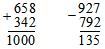 – Письменное сложение и вычитание любыхмногозначных чисел выполняется так же, как сложение и вычитание трехзначных чисел. 
В учебнике на странице 60 вверху есть два решенных примера. Попробуйте объяснить, как выполнено сложение и вычитание.В случае необходимости оказывает педагогическую поддержкуПодробно комментируют решение примеров, пользуясь алгоритмом.Объясняют решение примеровФронтальнаяП – проводят анализ, сравнение, обобщение, аналогию, сериацию; извлекают необходимую информацию из текстов; осуществляют поиск и выделяют необходимую информацию для выполнения учебных заданий; делают выводы по аналогии и проверяют эти выводы; владеют способами выполнения заданий творческого и поискового 
характера, базовыми предметными понятиями; используют знаково-символические средства представления информации для решения учебно-практических задач.Р – принимают и сохраняют цели и задачи учеб-ной деятельности; ориентируются в учебнике; планируют и контролируют учебные действия; замечают допущенные ошибки; осознают правило контроля и успешно используют его в решении учебной задачи.К – обмениваются мнениями; могут работать в коллективе, уважают мнения других участников образовательного процесса; формулируют и аргументируют свою позицию по обсуждаемой проблеме; слушают собеседника, ведут диалог.Л – осознают свои возможности в учении; способны адекватно рассуждать о причинах своего успеха или неуспеха 
в учении, связывая успе- хи с усилиями, трудолюбием; проявляют позна-вательный интерес к изу-чению предметаЗнание письменного приема сложения и вычитания трехзначных чиселV. Первичное закреплениеРабота 
по учебнику.№ 262.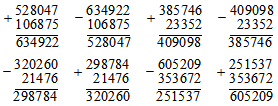 Решают с комментированием примеры, записывая их столбиком и выполняя проверку.Фронтальная.П – владеют способами выполнения заданий поискового характера, логическими действиями.Р – принимают и сохраняют учебные задачи; планируют и контролируют учебные действия.Применение письменного приема сложения и вычитания многозначных чисел.ФизкультминуткаПредлагает выполнить движения согласно физкультминуткеВыполняют физкультминуткуФронтальнаяР – принимают и сохраняют учебную задачу.К – проявляют готовность слушать.Л – имеют установку 
на здоровый образ жизниВыполнение движений 
соглас-
но инст-рукцииVI. Практическая деятельность1. Решение 
задач.№ 263.Помогает учащимся записать краткое 
условие.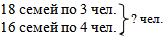 1) 3 · 18 = 54 (чел.) – в 18 семьях.2) 4 · 16 = 64 (чел.) – в 16 семьях.3) 54 + 64 = 118 (чел.).Ответ: 118 человек всего.Решают задачу самостоятельно.Фронтальная, индивидуальная.П – проводят анализ, синтез; осуществляют моделирование и преобразование моделей разных типов (схемы, знаки и т. д.); осознанно и произвольно строят речевое высказывание; строят логическую цепь рассуждений, доказательство.Р – принимают и сохраняют цели и задачи учебной деятельности; осуществляют поиск средств для выполнения учебной задачи; планируют и контролируют учебные действия.К – понимают различные позиции в подходе к решению учебной задачи, задают вопросы для их уточнения, четко и аргументировано высказывают свои оценки и предложения; владеют навыками конструктивного взаимодействия со взрослым и сверстниками.Л – осуществляют смыслообразование; осознают ответственность за общее дело; проявляют познавательный интерес к изучению предметаУстные ответы, 
записи 
в тетради (решение текстовых арифметических задач, перевод единицизмерения 
массы)№ 264 (под руководством учителя).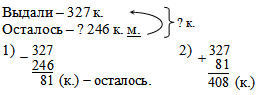 Ответ: было 408 книг.Решают задачу, записывая действия сразу столбиком.П – проводят анализ, синтез; осуществляют моделирование и преобразование моделей разных типов (схемы, знаки и т. д.); осознанно и произвольно строят речевое высказывание; строят логическую цепь рассуждений, доказательство.Р – принимают и сохраняют цели и задачи учебной деятельности; осуществляют поиск средств для выполнения учебной задачи; планируют и контролируют учебные действия.К – понимают различные позиции в подходе к решению учебной задачи, задают вопросы для их уточнения, четко и аргументировано высказывают свои оценки и предложения; владеют навыками конструктивного взаимодействия со взрослым и сверстниками.Л – осуществляют смыслообразование; осознают ответственность за общее дело; проявляют познавательный интерес к изучению предметаУстные ответы, 
записи 
в тетради (решение текстовых арифметических задач, перевод единицизмерения 
массы)2. Логическая задача «Жареные ломтики».На уроках домоводства девочки научились поджаривать ломтики хлеба. Поджарив одну сторону ломтика (на что уходит 2 мин), его переворачивают на другую сторону и жарят еще 2 мин. Моя сестра решила угостить нас 3 ломтиками, но на сковороду поместилось только 2 ломтика. Однако она не растерялась и поджарила 3 ломтика за 6 мин. Как ей это удалось сделать?Решают задачу.П – проводят анализ, синтез; осуществляют моделирование и преобразование моделей разных типов (схемы, знаки и т. д.); осознанно и произвольно строят речевое высказывание; строят логическую цепь рассуждений, доказательство.Р – принимают и сохраняют цели и задачи учебной деятельности; осуществляют поиск средств для выполнения учебной задачи; планируют и контролируют учебные действия.К – понимают различные позиции в подходе к решению учебной задачи, задают вопросы для их уточнения, четко и аргументировано высказывают свои оценки и предложения; владеют навыками конструктивного взаимодействия со взрослым и сверстниками.Л – осуществляют смыслообразование; осознают ответственность за общее дело; проявляют познавательный интерес к изучению предметаУстные ответы, 
записи 
в тетради (решение текстовых арифметических задач, перевод единицизмерения 
массы)3. Игра «Грузчики».На доске – вагоны с записанными на них числами. Дополните до 1 тонны.I вариант: 580 кг, 520 кг, 150 кг, 860 кг и т. п.II вариант:870 кг, 500 кг, 320 кг, 450 кг и т. п.Выходят по одному 
и записывают числа. Выигрывает та команда, которая быстрее «загрузит» вагоны.П – проводят анализ, синтез; осуществляют моделирование и преобразование моделей разных типов (схемы, знаки и т. д.); осознанно и произвольно строят речевое высказывание; строят логическую цепь рассуждений, доказательство.Р – принимают и сохраняют цели и задачи учебной деятельности; осуществляют поиск средств для выполнения учебной задачи; планируют и контролируют учебные действия.К – понимают различные позиции в подходе к решению учебной задачи, задают вопросы для их уточнения, четко и аргументировано высказывают свои оценки и предложения; владеют навыками конструктивного взаимодействия со взрослым и сверстниками.Л – осуществляют смыслообразование; осознают ответственность за общее дело; проявляют познавательный интерес к изучению предметаУстные ответы, 
записи 
в тетради (решение текстовых арифметических задач, перевод единицизмерения 
массы)4. Задания 
из электронного приложения
к учебникуВыполняют заданияИндивидуальнаяП – проводят анализ, синтез; осуществляют моделирование и преобразование моделей разных типов (схемы, знаки и т. д.); осознанно и произвольно строят речевое высказывание; строят логическую цепь рассуждений, доказательство.Р – принимают и сохраняют цели и задачи учебной деятельности; осуществляют поиск средств для выполнения учебной задачи; планируют и контролируют учебные действия.К – понимают различные позиции в подходе к решению учебной задачи, задают вопросы для их уточнения, четко и аргументировано высказывают свои оценки и предложения; владеют навыками конструктивного взаимодействия со взрослым и сверстниками.Л – осуществляют смыслообразование; осознают ответственность за общее дело; проявляют познавательный интерес к изучению предметаУстные ответы, 
записи 
в тетради (решение текстовых арифметических задач, перевод единицизмерения 
массы)VII. Итоги урока.РефлексияОбобщение полученных на уроке сведений.– Какие свойства сложения, правила сложения и вычитания с нулем мы вспомнили? 
Для чего?– Что понравилось на уроке?Отвечают на вопросыФронтальная, индивидуальнаяП – ориентируются в своей системе знаний – отличают новое от уже известного.Устные ответыЗаключительная беседа.Выставление оценок– Что показалось непонятным?– Для чего нам нужны эти знания?Р – оценивают собственную деятельность на уроке.Л – проявляют интерес к предметуVIII. Домашнее заданиеИнструктаж 
по выполнению домашнего заданияС. 60, № 265Задают уточняющие вопросыФронтальная, индивидуальнаяР – принимают и сохраняют учебную задачу, осуществляют поиск средств для ее выполнения